GULBENES NOVADA DOMES LĒMUMSGulbenēPar grozījumiem Gulbenes novada domes 2023.gada 26.oktobra lēmumā Nr. GND/2023/1062  (protokols Nr.17;  86.p)   “Par prioritāro aizņēmumu investīciju projektam “Siltumtrases izbūve no Pils ielas līdz Klēts ielai Gulbenē un divu siltummezglu pārbūve””2023.gada 26.oktobrī Gulbenes novada dome pieņēma lēmumu Nr. GND/2023/1062 ņemt prioritāro aizņēmumu investīciju projektam “Siltumtrases izbūve no Pils ielas līdz Klēts ielai Gulbenē un divu siltummezglu pārbūve” (protokols Nr. 17; 86.p), turpmāk - Lēmums.Lēmumā atbilstoši “Ieteikumi domes lēmuma par aizņēmuma ņemšanu izstrādei” vadlīnijām jāveic redakcionāli precizējumi, nemainot tā būtību, proti:Lēmuma 1.punktu nepieciešams papildināt ar vārdu “izpildei” pēc vārda “fonds”;Lēmuma 1.2. apakšpunktu nepieciešams papildināt ar vārdu “budžetā” pēc skaitļa un vārda “2023.gada”.Pašvaldības tiesības ņemt aizņēmumu nosaka likuma “Par pašvaldību budžetiem” 22.panta pirmā daļa, kas nosaka, ka pašvaldība, pamatojoties uz domes lēmumu, var ņemt īstermiņa un ilgtermiņa aizņēmums un uzņemties ilgtermiņa saistības. Pašvaldības domes lēmumā, ar kuru pašvaldība uzņemas ilgtermiņa saistības, paredzami arī šādu saistību izpildes finansējuma avoti. Ilgtermiņa aizņēmumi šā likuma izpratnē ir aizņēmumi, kuru atmaksas periods pārsniedz viena saimnieciskā gada ietvarus.Pamatojoties uz „Likuma par budžeta un finanšu vadību” 41.panta piekto daļu, kas nosaka pašvaldībai ir tiesības ņemt aizņēmumus un sniegt galvojumus tikai gadskārtējā valsts budžeta likumā paredzētajos kopējo pieļaujamo palielinājuma apjomos, likuma „Par pašvaldību budžetiem” 22.pantu, kas paredz pašvaldības tiesības ņemt aizņēmumus, 22.1 pantu, kas nosaka, ka pašvaldības ņem aizņēmumus, noslēdzot aizņēmuma līgumu ar Valsts kasi, ievērojot Ministru kabineta 2019.gada 10.decembra noteikumus Nr.590 „Noteikumi par pašvaldību aizņēmumiem un galvojumiem”, kas nosaka kārtību, kādā pašvaldības var ņemt aizņēmumus, Pašvaldību likuma 10.panta pirmās daļas 21.punktu, kurš nosaka, ka tikai domes kompetencē ir pieņemt lēmumus citos ārējos normatīvajos aktos paredzētajos gadījumos un ņemot vērā Finanšu komitejas ieteikumu, atklāti balsojot: ar __ balsīm "Par" (), "Pret" – (), "Atturas" – (), "Nepiedalās" – (),  Gulbenes novada dome NOLEMJ:IZDARĪT Gulbenes novada domes 2023.gada 26.oktobra sēdes lēmumā Nr. GND/2023/1062 “Par prioritāro aizņēmumu investīciju projektam “Siltumtrases izbūve no Pils ielas līdz Klēts ielai Gulbenē un divu siltummezglu pārbūve”” (protokols Nr.17; 86.p) šādus grozījumus:papildināt 1.punktu ar vārdu “izpildei” pēc vārda “fonds”;papildināt 1.2.apakšpunktu ar vārdu “budžetā” pēc skaitļa un vārda “2023.gada”.Lēmums stājas spēkā no tā pieņemšanas brīža.Gulbenes novada domes priekšsēdētājs        		     			A. CaunītisSagatavoja: A. Zagorska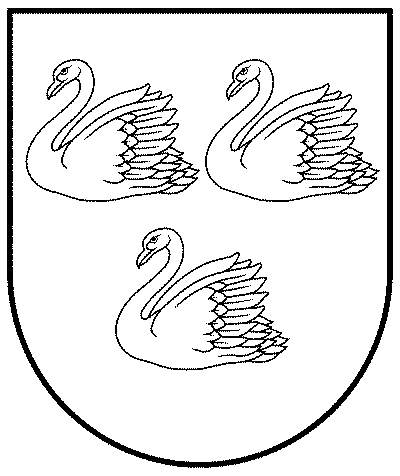 GULBENES NOVADA PAŠVALDĪBAReģ.Nr.90009116327Ābeļu iela 2, Gulbene, Gulbenes nov., LV-4401Tālrunis 64497710, mob.26595362, e-pasts; dome@gulbene.lv, www.gulbene.lv2023.gada 30.novembrī                                  Nr. GND/2023/___                                  (protokols Nr.__; __.p)